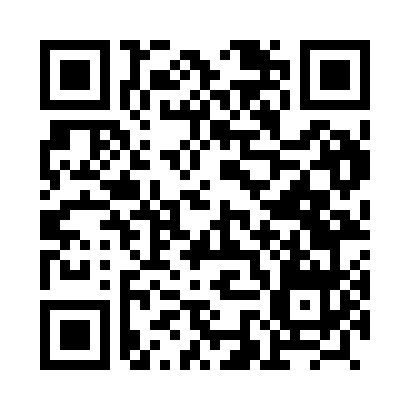 Prayer times for Boracay, PhilippinesWed 1 May 2024 - Fri 31 May 2024High Latitude Method: NonePrayer Calculation Method: Muslim World LeagueAsar Calculation Method: ShafiPrayer times provided by https://www.salahtimes.comDateDayFajrSunriseDhuhrAsrMaghribIsha1Wed4:195:3311:493:016:067:162Thu4:185:3211:493:026:067:163Fri4:185:3211:493:026:077:164Sat4:175:3211:493:036:077:175Sun4:175:3111:493:036:077:176Mon4:165:3111:493:046:077:177Tue4:165:3111:493:046:077:188Wed4:165:3011:493:056:087:189Thu4:155:3011:493:056:087:1810Fri4:155:3011:493:056:087:1911Sat4:145:2911:493:066:087:1912Sun4:145:2911:493:066:087:1913Mon4:135:2911:493:076:097:2014Tue4:135:2911:493:076:097:2015Wed4:135:2811:493:086:097:2016Thu4:125:2811:493:086:097:2117Fri4:125:2811:493:096:107:2118Sat4:125:2811:493:096:107:2119Sun4:115:2811:493:096:107:2220Mon4:115:2811:493:106:107:2221Tue4:115:2711:493:106:117:2322Wed4:115:2711:493:116:117:2323Thu4:105:2711:493:116:117:2324Fri4:105:2711:493:126:117:2425Sat4:105:2711:493:126:127:2426Sun4:105:2711:493:126:127:2527Mon4:105:2711:503:136:127:2528Tue4:105:2711:503:136:137:2529Wed4:095:2711:503:146:137:2630Thu4:095:2711:503:146:137:2631Fri4:095:2711:503:146:137:26